مدافع حقوقی من ،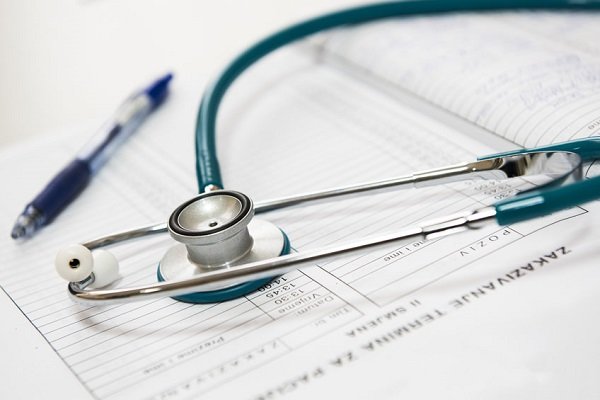                                امضاء من از نظر قانونی هر فردی پاسخگوی امضاء خودش می باشد                                                                                                                                              کارشناس هماهنگ کننده مدیریت خطردفتر بهبود کیفیت بیمارستان امام خمینی (ره)